UNESCO  ASPnet   šole v Sloveniji						Šole v Mestni občini Slovenj Gradec Tuje šole iz partnerskih mest MO Slovenj Gradec			Slovenj Gradec, 26.8.2013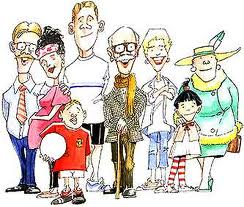 PRIJAVAMIROVNIŠKI FESTIVAL V SLOVENJ GRADCU19. 9. 2013  in  20. 9. 2013Mednarodni  projekt PRVE OSNOVNE ŠOLE SLOVENJ GRADECDrage prijateljice in prijatelji!Vabimo Vas, da se nam v šol. letu 2013/2014 pridružite pri projektu, ki smo ga poimenovali »VODA = ŽIVLJENJE«.Obeležili bomo Mednarodno leto sodelovanja na področju voda. Pri idejnem snovanju organizacije in vsebine projekta smo si zadali cilj, da k sodelovanju pritegnemo ljudi vseh starosti in različnih znanj v prepričanju, da nas bo druženje bogatilo s spoznanjem o medsebojni povezanosti in soodvisnost človeka in narave in s prepričanjem, da ima vsakdo v sebi nekaj, kar lahko da drugim. 
 Pogoji za udeležbo na Mirovniškem taboru na Prvi OŠ Slovenj GradecNa tabor se lahko prijavijo UNESCO ASPnet osnovne šole, šole v Mestni občini Slovenj Gradec in tuje šole iz partnerskih mest MO Slovenj Gradec.Vabimo mentorja in dva učenca (6. - 9. razred).Področja dejavnosti v delavnicah bodo naslednja: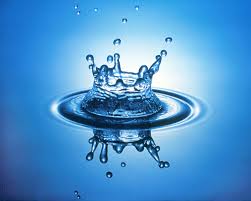 1., 2., 3. razred: ČAROBNA VODA		4.razred: VODA JE NARAVNA DEDIŠČINA5. razred: MLINČEK6. razred: GOZD – SKRIVALIŠČE VODE7. razred: ŽIVI POTOČEK8. razred: VODA OD JUTRA DO VEČERA9. razred: TEKOČE BOGASTVOZ vašo pomočjo bomo mlade soočili s pomenom obnovljivih virov in zdravim načinom. Prijateljstvo, druženje in spoznavanje drugačnosti so vrednote, ki jih  je vredno spoštovati in razvijati. Ob tem spoznavamo drug drugega in pripomoremo k  širjenju pozitivnih vrednot.Vsaka šola s seboj prinese kakšno publikacijo ali spominek s šole, da jih bomo razstavili na stojnici v mestnem trgu.Učenci bodo prespali na šoli (spalne vreče naj prinese s seboj).Mentorji pa si sami pravočasno rezervirajo prenočišče po lastni izbiri.Vodja mednarodnega projekta na šoli:                                                              Ravnateljica:Valerija Belaj                                                                                                   Zvonka Murko                                 Koordinatorica za UNESCO dejavnosti na šoli:   Tatjana Peršak                                                         